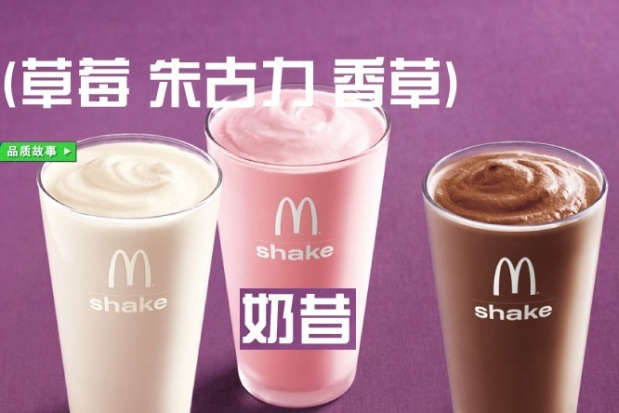 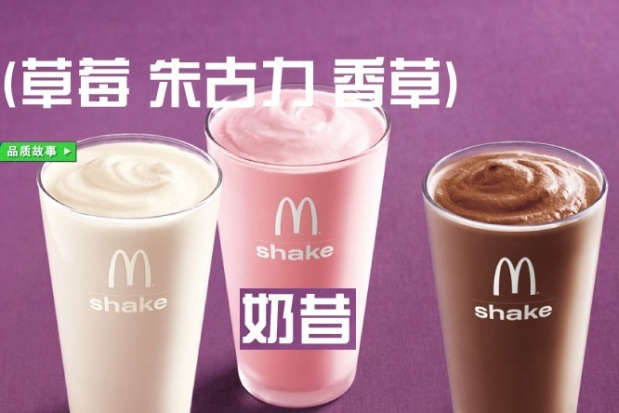 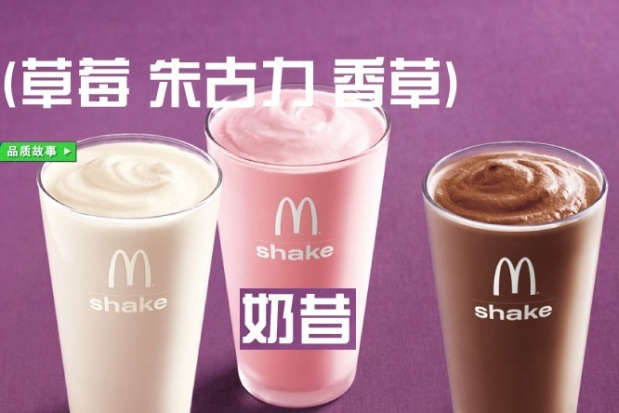 Kāfēi
Shuǐ
Kělè
Lǜchá
Niúnǎi
xuě bìbīng shuǐ
Chá
Rè shuǐ
Qiǎokèlì niúnǎi五子棋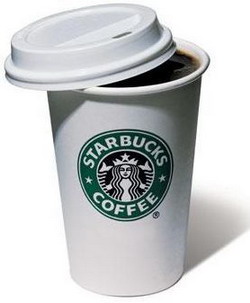 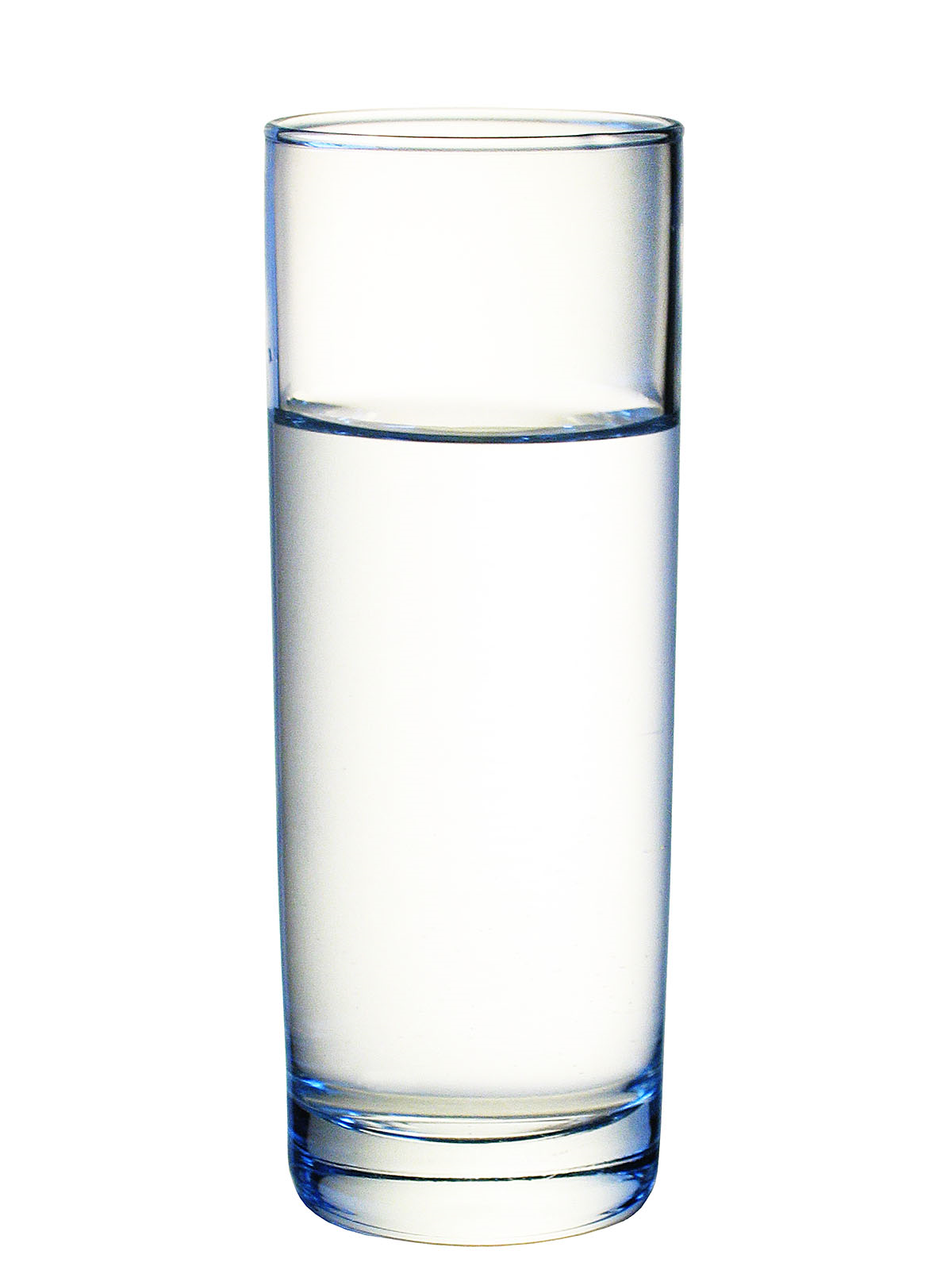 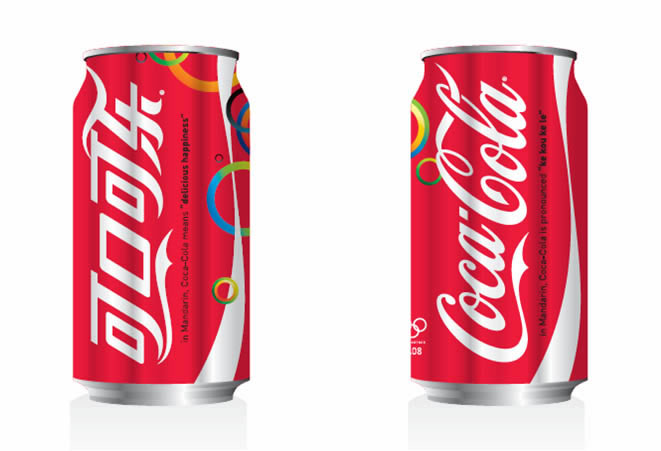 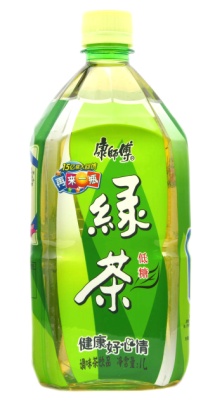 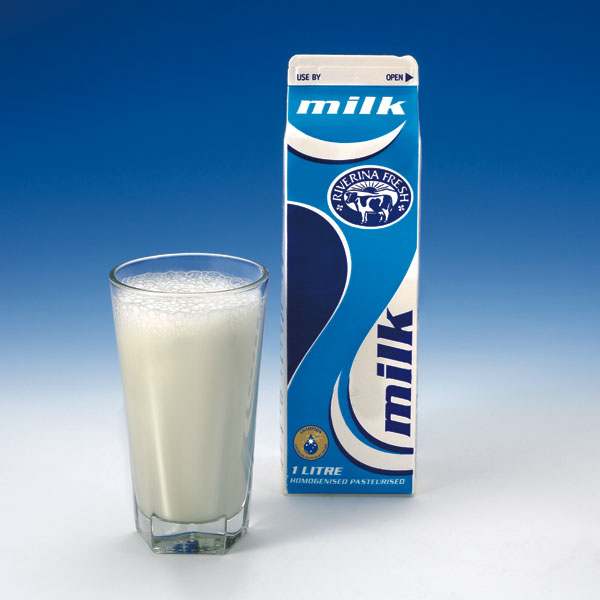 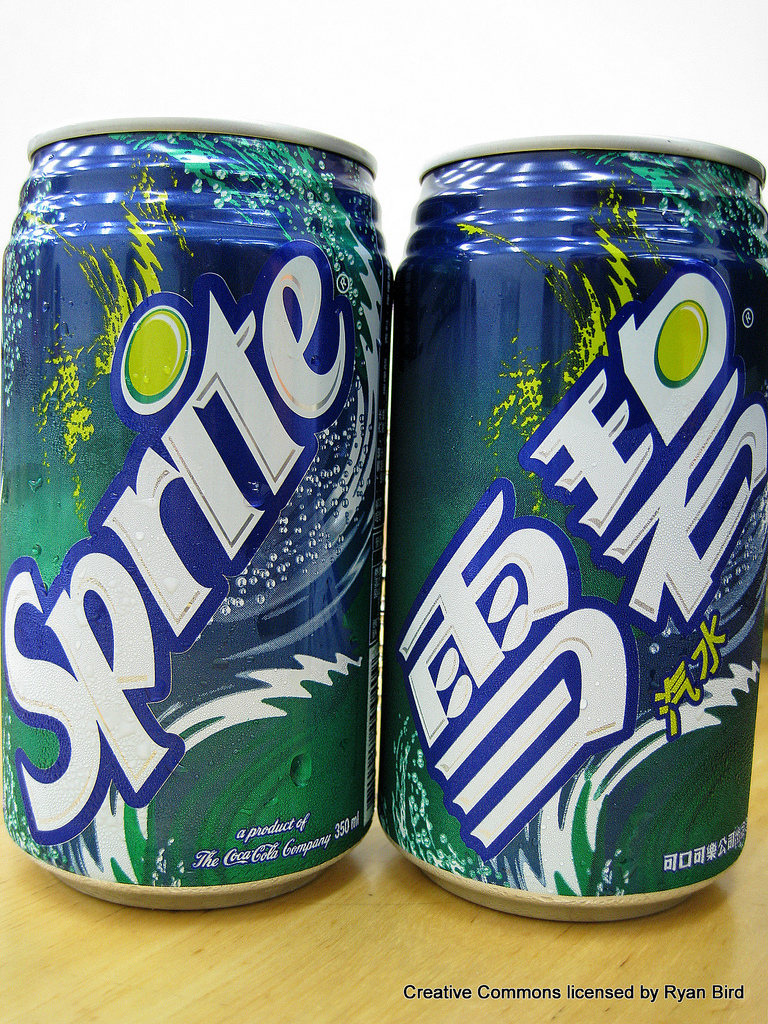 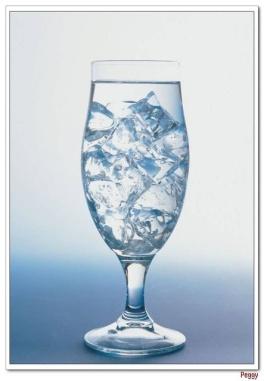 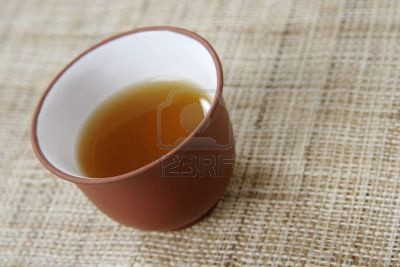 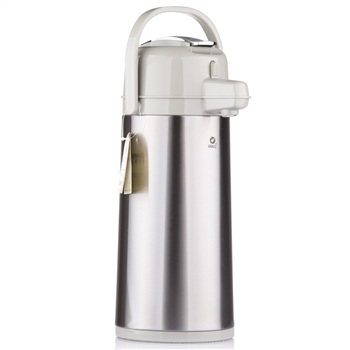 Choc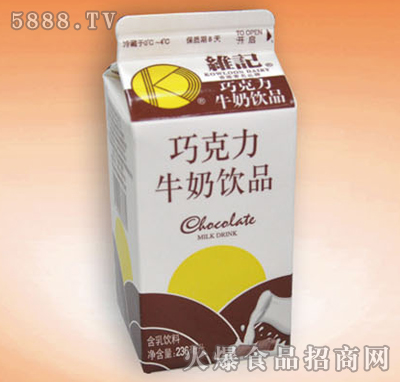 1 cup/glass1 bottle1 can2 cups/glasses2 bottles2 cans3 cups/glasses3 bottles3 cans